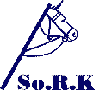 DAGORDNING VID SOLLENTUNA RIDKLUBBS EXTRA ÅRSMÖTESöndagen den 15 maj 2016 kl 13§ 1.	Årsmötet öppnas§ 2.	Val av ordförande för årsmötet§ 3.	Val av sekreterare vid årsmötet§ 4.	Upprättande av röstlängd§ 5.	Val av två justeringsmän och rösträknare, att jämte ordföranden justera protokollet§ 6.	Fastställande av dagordning§ 7.	Fastställande av om mötet blivit stadgeenligt utlyst	§ 8.	Förslag till ändring av § 13 i de av årsmötet den 21 februari 2016 beslutade stadgarna		§13 i de stadgar som beslutades den 21 februari 2016	”Valbar till styrelsen och valberedningen är röstberättigad medlem i föreningen. Annan arbetstagare än timanställd stallvärd inom föreningen får dock inte väljas till ledamot av styrelsen, valberedningen eller till revisor i föreningen.”	Förslag till ändring av §13	”Valbar till styrelsen och valberedningen är röstberättigad medlem i föreningen. Arbetstagare inom föreningen får dock inte väljas till ledamot av styrelsen, valberedningen eller till revisor i föreningen.”§ 9.	Årsmötet avslutas	